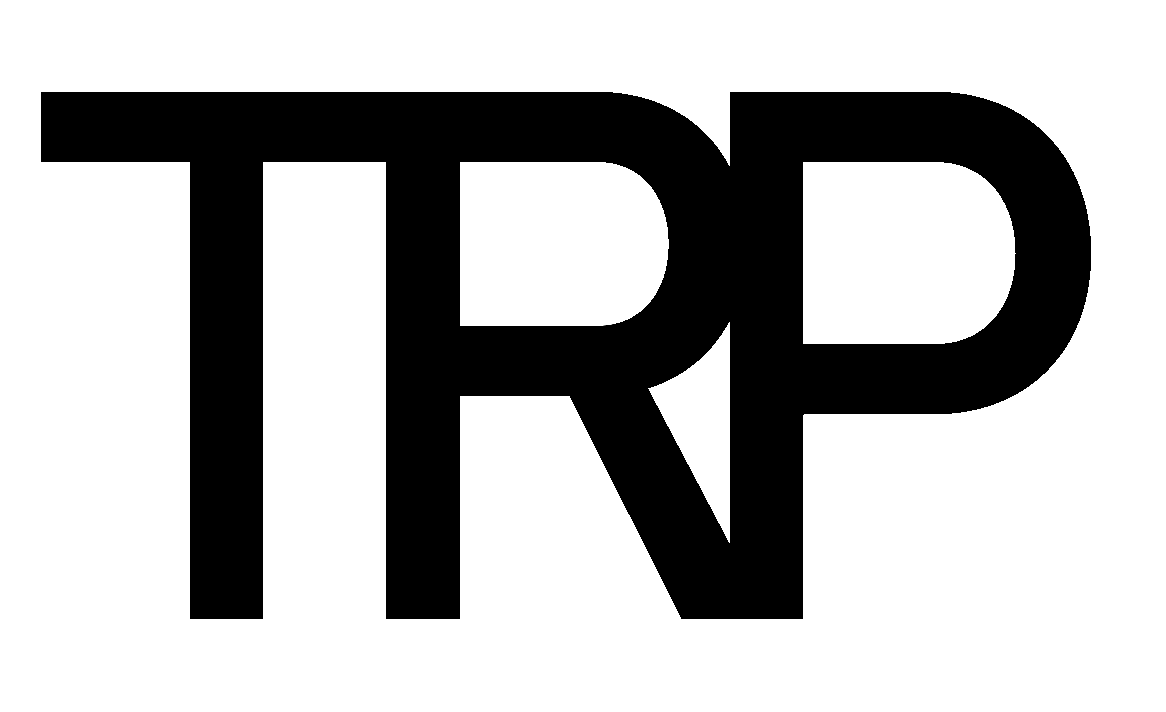 Job Description:  Graphic Design Intern			 Last Update:  February 2023Reports to:				 			Developed by:  PurposeCore ResponsibilitiesReasonable accommodations may be made to enable individuals with disabilities to perform the essential functions.Create and design print and digital materialsRetouch and manipulate imagesUse graphic design software and work with a wide variety of mediaCollaborate with the Creative Director and Graphic Design Manager to develop design conceptsReceive feedback from the Creative Director and Graphic Design Manager and make necessary changesPartner with Marketing team on creative for packaging, flyers and online assetsAdhere to brand guidelines and complete projects according to deadlineQualifications:Required:Passion for and knowledgeable about CannabisPassion for cannabis CultureGraphic Design major preferredBasic knowledge of layouts, typography, line composition, color, and other graphic design fundamentalsExperience with InDesign, Adobe Photoshop, and IllustratorStrong creative and analytical skillsCompelling portfolio of graphic design workExcellent organizational skills and ability to meet deadlinesAbility to work and lead cross functional teamsMust have excellent problem solving skillsAble to clearly outline objectives, and create, assess and evaluate timelinesConsistently delivers high-quality outputs with strong attention to detail. Works effectively under tight deadlines, respond to changing priorities and coordinate multiple assignments and meet deadlinesRefined proficiency in creative writing, public speaking, and interpersonal business communication.Preferred:Bachelor degree preferred or minimum of 2 years’ experience in similar positionCompetencies:Thorough understanding of the Cannabis industryBusiness AcumenCommunication ProficiencyEthical ConductLeadershipRelationship ManagementPerformance ManagementPersonal Effectiveness/CredibilityWork Environment:This job operates in a professional office environment. This role routinely uses standard office equipment such as computers, phones, and photocopiers. This position regularly requires long hours and frequent weekend work.Physical Demands:While performing the duties of this job, the employee is regularly required to talk and hear.  This employee is frequently required to stand, walk, use hands or feet, reach with hands and arms and may be required to lift a minimum of 50 pounds.Position Type and Expected Hours of Work:This is a full-time position. This position regularly requires long hours and frequent weekend work.Travel:This position does not require travel.Other Duties:Please note this job description is not designed to cover or contain a comprehensive listing of activities, duties or responsibilities that are required of the employee for this job. Duties, responsibilities and activities may change at any time with or without notice.TRP is an Equal Opportunity Employer:TRP is proud to be an equal opportunity employer and is committed to creating a diverse and inclusive environment.  All qualified applicants will receive consideration for employment without regard to race, color, religion, sex, ancestry, age, marital status, sexual orientation, gender identity, disability, veteran status or any other classification protected by law.SignaturesThis job description has been approved by all levels of management:Manager_______________________________________________HR____________________________________________________Employee signature below constitutes employee's understanding of the requirements, essential functions and duties of the position.Employee_____​_________________________ Date_____________